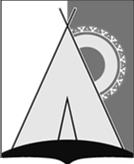 АДМИНИСТРАЦИЯСЕЛЬСКОГО ПОСЕЛЕНИЯ РУССКИНСКАЯСургутского районаХанты-Мансийского автономного округа - ЮгрыПОСТАНОВЛЕНИЕ - ПРОЕКТ« __ » ______  20__ года								             №  ____Об установлении размера платыза пользование жилым помещением (платы за наем) в сельском поселении РусскинскаяНа основании статьи 156 Жилищного кодекса Российской Федерации, Федеральным законом от 06.10.2003 №131-ФЗ "Об общих принципах организации местного самоуправления в Российской Федерации", руководствуясь приказом Министерства строительства и жилищно-коммунального хозяйства Российской Федерации от 27.09.2016 №668/пр "Об утверждении методических указаний установления размера платы за пользование жилым помещением для нанимателей жилых помещений по договорам социального найма и договорам найма жилых помещений государственного или муниципального жилищного фонда" (с изменениями от 19.06.2017 г. № 892/пр), Устава сельского поселения Русскинская, решением Совета депутатов сельского поселения Русскинская от 03.10.2017 №199 "Об утверждении Положения о порядке управления и распоряжения имуществом, находящимся в муниципальной собственности сельского поселения Русскинская":1. Установить размер платы за пользование жилым помещением (платы за наем) в сельском поселении Русскинская для нанимателей жилых помещений по договорам социального найма муниципального жилищного фонда сельского поселения Русскинская, согласно приложению к настоящему постановлению.2. Обнародовать настоящее постановление и разместить на официальном сайте сельского поселения Русскинская.3. Настоящее постановление вступает в силу после его обнародования.4. Контроль за исполнением настоящего постановления оставляю за собой.Глава сельского поселения Русскинская                                                                                                          А.Н. СоболевПриложение к постановлению администрации с.п. Русскинскаяот "__" ________ 20__  № ___Размер платы за пользование жилым помещением (платы за наем) в Сургутском районе для нанимателей жилых помещений по договорам социального найма муниципального жилищного фонда сельского поселения Русскинская№ п/пКатегория жилых помещений муниципального жилищного фондаЕдиница измеренияРазмер платы, НДС не облагается (руб.)1Жилые помещения муниципального жилищного фонда в домах капитального исполнения при наличии лифта и наличии всех внутридомовых инженерных систем в составе: холодное водоснабжение, горячее водоснабжение, водоотведение, электроснабжение, отоплениена 1 м2 общей площади жилого помещения в месяц21,322Жилые помещения муниципального жилищного фонда в домах капитального исполнения при отсутствии лифта и наличии всех внутридомовых инженерных систем в составе: холодное водоснабжение, горячее водоснабжение, водоотведение, электроснабжение, отоплениена 1 м2 общей площади жилого помещения в месяц20,073Жилые помещения муниципального жилищного фонда в домах деревянного или смешанного исполнения при отсутствии лифта и наличии всех внутридомовых инженерных систем в составе: холодное водоснабжение, горячее водоснабжение, водоотведение, электроснабжение, отоплениена 1 м2 общей площади жилого помещения в месяц12,844Жилые помещения муниципального жилищного фонда в домах капитального исполнения, в том числе специализированный жилищный фонд (общежитие) при наличии или отсутствии лифта и отсутствии одного или более наименований внутридомовых инженерных систем из состава: холодное водоснабжение, горячее водоснабжение, водоотведение, электроснабжение, отоплениена 1 м2 общей площади жилого помещения в месяц19,255Жилые помещения муниципального жилищного фонда в домах деревянного или смешанного исполнения при отсутствии лифта и отсутствии одного или более наименований внутридомовых инженерных систем из состава: холодное водоснабжение, горячее водоснабжение, водоотведение, электроснабжение, отоплениена 1 м2 общей площади жилого помещения в месяц12,426Жилые помещения муниципального жилищного фонда, предоставляемые для нанимателей жилых помещений по договорам найма в домах, признанных в установленном порядке непригодными, аварийными или подлежащими сносуна 1 м2 общей площади жилого помещения в месяц0,00